           McKeel Academy of Technology PTSO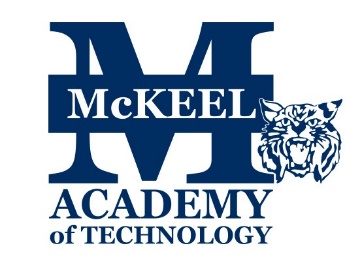                 Membership FormWelcome to a new school year!  McKeel Academy of Technology PTSO invites all new and returning families to become a member for the 2017-2018 school year.  Annual dues are $5.00 per family, 100% of which stays at our school.  Membership fees support programs and activities that directly benefit the students and staff of McKeel throughout the school months.  Being a member also allows us to keep you informed of activities supported by the PTSO within the school.Member’s Name(s): ___________________________            Phone #: _______________________Email: _______________________________________             Student’s Name(s) & Grades:_____________________________                              3. __________________________________________________________                              4. _____________________________Dues can be paid by cash or check, please make checks out to “MAT PTSO” with your student’s name and grade in the memo section of your check and return to your student’s Homeroom Teacher or the Main Office.  Thank you, we appreciate your support!Please visit our webpage (http://www.ptso.mckeelacademy.com), or email us with questions/comments at ptsomckeelacademy@gmail.com Like us on Facebook- PSTO of McKeel Academy~~~~~~~~~~~~~~~~~~~~~~~~~~~~~~~~~~~~~~~~~~~~~~~~~~~~~~~~~~~~~~~~~~~~~~~~~~~~~~~~~~~~~                            2017-2018 PTSO Write-A-Check Campaign Dear McKeel Academy Parents/Guardians,  In years past, the PTSO's WRITE-A-CHECK CAMPAIGN has been a great success, and it's a great way to support the PTSO without feeling pressured to sell fundraising items throughout the year. Your PTSO WRITE-A-CHECK CAMPAIGN donation:Stays entirely with the PTSO (does not have to be split with a fundraising partner)Helps support our Mini-Grant Classroom Program and help two Seniors w/ laptop or iPad Relieves you of any obligation to participate in other PTSO fundraisers during the year (although you will receive flyers and emails about upcoming events)Is, as with all donations, completely tax deductibleIf you are interested, please complete the requested information, attach your donation (cash or check made payable to “MAT PTSO” with your student’s name and grade in the memo section of your check) and return it to your student’s Homeroom Teacher or the Main Office.  Thank you for your support.  Together we can do wonderful things!Parent/Guardian Name(s): ___________________________    Email: ____________________________             Student’s Name(s) & Grades: ____________________________________________________________Donation for:   ____$25      ____$50      ____$75      ____$100       ____OtherThanks for helping out in whatever ways you can, your support is greatly appreciated! Please visit our webpage (http://www.ptso.mckeelacademy.com), or email us with questions/comments at ptsomckellacademy@gmail.com